IN ATTENDANCE:Class of 2014:   Jean and Mark Cady (Andrew), Kim Landecker (Nate), Elise and Woody Kingman (Ned), Mary Herbst (Alec), Kate Clinton (Hailey), Sandy Reichel (Charlie), Julie and Ross Bertelsen (Joel).Class of 2015: Beth Stout (John), Denise Byers (Jimmy), Kathy Donlin (Drew), Dean Stych (Alexandra), Becky and Doug Busho (Colin). Class of 2016: Terry and Kevin Field (Shannon), Heather Getty (Summer), Scott Johnson (Spencer).Class of 2017:  Liisa and John Holm (Eric), Julie and Randy Eiden (Ethan), Jill and Jeff Foss (Nathan), Jennifer Wilken (Hannah), Eric Starr (Grant).10:05-10:50  Woody Kingman moderated a Parents Club “Face Time” interview with USAFA 2010 graduate Zach Landecker and his wife Cathy on “What life is like after the Academy.”  Mark Cady utilized “Reflector” software to project the Face Time image on a large screen.  Zach spoke about his Pilot Training after graduation and his deployment to Afghanistan, as well as offering advice to Cadets who want to become pilots. Cathy shared her perspective on Zach’s deployment, her hope for AF base employment, and their life as an Air Force couple. Thanks to Zach and Cathy for this wonderful exchange!10:50  Minutes from March 1st, 2014Motion made, 2nd to accept the March 1st 2014 minutes.10:55ALO Report – Major Jake ZenderAbout 90% of the USAFA Class of 2018 has been selected.The 2018 class size is 1125, which is an increase from the congressionally mandated low of 1040 two years ago.Minnesota has about 28 accepted candidates, which is within the historic norm of 26-32 over the past 15 years.1350 acceptance letters were sent out and a second round of letters is going out as some accepted candidates decline. On Monday, April 14, Major Zender will download an updated list of accepted candidates and make this available to Terry and Kevin Field for their Spring Banquet planning purposes, as well as to the ALO’s. He will update and send this list weekly.Major Zender also reported that the Academy is undergoing organizational changes and that ALO’s are affected. Colonel Benyshek, the Director of Admissions, has seen a 20% to 25% cut in her staff, as well as significant travel budget cuts. Each of the five national recruitment regions, which traditionally each had a Lieutenant Colonel, Major, Captain, Lieutenant, and perhaps a staff person, now have two persons. Rather than visiting 30 to 40 of his schools in the region as he traditionally did, Jake’s focus is now on large outreach events and visits to the 2 or 3 top USAFA Candidate producing schools. His goal is “qualifying the interested, and interesting the qualified.”  ALO’s are using lists to contact high school counselors by email and phone as well as using social media marketing.11:00 – 11:35  Reports, Updates and Business ItemsTreasurer Report: Mary Herbst reported a Parents Club Treasury balance of $17,843.  This has remained unchanged for the past two months as there has been no activity. Mary confirmed that a check was written for $500 for the All Academy Ball this past December, and indicated that a check for $500 would be sent to the Rondo fund. Taxes for 2013 will be filed soon.Another plea was issued for a replacement to the position of Treasurer, which will become vacant in May. Mary assured us that it is not a difficult position to learn and maintain, and she’d love the chance to train someone into it.If there are no volunteers, the duties of the Treasurer will fall onto the 2015 Class Representatives in June. Mom’s Night Out: Moms’ Night Out Coordinator Cindi Miller was not in attendance, but supplied a report of the February 8, 2014 event. There were 19 moms who participated in some, or all activities over the weekend, including 7 Alumni moms. Cindi requested reimbursement of $250 for the cost of the suite rental and snacks. This request was approved.Athletic Liaison: No Report.Spring Banquet (4/26/14):Kevin and Terry Field reported that Spring Banquet RSVP’s have been slow to come in. An accurate head count is required by the caterers one week prior to the event. So far, 42 people have indicated that they are attending. Last year 110 attended. It was noted that, historically, many RSVP’s are sent in just two weeks prior to the event. A volunteer sign-up sheet was passed around, as help is needed for certain tasks during the Banquet and Silent Auction. The Speakers for the Spring Banquet will be Matt and Shelly Zitzlsperger, Class of 2000 USAFA Graduates.Julie Bertelsen, the Silent Auction Chairperson, reported on donations already received as well as suggestions for other contributions. More donations are needed, so use your imagination and business contacts and offer something. Major Jake Zender noted that aircraft portraits, framed or unframed, are very good ideas. Woody noted that the Silent Auction was entertainment and that donations need not be expensive. Please contact Julie (612) 868-8484 to pick up a basket or other donation. She hopes to have collected all the Silent Auction donations before Thursday, April 24th.USAFA Class of 2018 Orientation (5/17/14):Beth Stout, Denise Byers, and Kathy Donlin, reported that the Class of 2018 Orientation will be held at the Eagan Community Center at 9:30 a.m. on May 17. Four cadets have already agreed to fly home that weekend to assist. It is too overwhelming if too many cadets attend, so they are trying to cap the number at eight. These cadets will be in Blue Service Dress. It is expected that the class of 2017 parent reps will attend to assist and learn the ropes, but other Parent Club member attendance is not encouraged, as space is limited. Invitations to 2018 accepted candidates will be sent out soon. Orientation is very important for 2018 Appointees and their parents because the USAFA no longer offers orientation at the Academy.“Doolie Day Out” Picnic (7/26/14) and Family Weekend Picnic (8/29/14):The 2017 Parent Reps, Jill and Jeff Foss and Jennifer Wilken, are working on the invitations to both events. These will be sent out before Memorial Day weekend. The location for both picnics will be the same as last years; Beard’s Plaisance on Lake Harriet for “Doolie Day Out”, and the Campground picnic shelter at USAFA on Parent’s Weekend. These dates and locations will also be listed in the program for the Spring Banquet.Heather Getty noted that parents will not be able to attend classes with their cadets this year on Friday of Parents Weekend due to security concerns. Other events will be planned instead and cadets will probably not have classes that day.11:35-12:15  Cadet SharingMeeting adjourned at 12:15 pmMinutes taken by Liisa and John Holm, SecretariesUpcoming Meetings & Events:April 10      Parents’ Night Out, 7 pm at Crave, Edina Galleria Mall.April 24      Prayer Meeting, 5:30 pm supper, 7 pm prayer at Cindi Miller's home in Coon Rapids.April 26      Spring Banquet, Olympic Hills Golf Club, Eden Prairie.May 3	      Club meeting, 10 am, Officers’ Club, Topic: “Year-end wrap up”. May 8         Parents’ Night Out, 7 pm at Boca Chica Restuarante, St. Paul. May 17       New Cadet Orientation, 9:30 am, Class of 2018, Eagan Community CenterJuly 26	      Doolie Day Out Picnic:  Lake Harriet’s Beard’s PlaisanceAugust 29   Family Weekend Picnic: Campgrounds at the USAFA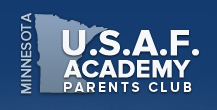           April 5th, 2014                10 A.M.Fort Snelling Officers’ ClubMINUTESMeeting called to order at 10:00 am by Kim Landecker and Woody Kingman.